В соответствии с Федеральным законом от 06.10.2003 № 131-ФЗ «Об общих принципах организации местного самоуправления в Российской Федерации», Уставом муниципального образования Соль-Илецкий городской округ, постановляю:1. Внести изменения в постановление администрации муниципального образования Соль-Илецкий городской округ от 14.01.2016 № 13-п «О комиссии по предупреждению и ликвидации чрезвычайных ситуаций и обеспечению пожарной безопасности муниципального образования Соль-Илецкий городской округ» (в редакции постановления администрации муниципального образования Соль-Илецкий городской округ от 12.02.2021 № 310-п) следующее изменение:1.1. Назначить главного специалиста отдела по делам ГО, ПБ и ЧС администрации муниципального образования Соль-Илецкий городской округ Томилова Игоря Николаевича секретарем комиссии по предупреждению и ликвидации чрезвычайных ситуаций и обеспечению пожарной безопасности муниципального образования Соль-Илецкий городской округ (далее – комиссия).1.2. Исключить из состава комиссии Хайрову Екатерину Владимировну – начальника управления образования администрации муниципального образования Соль-Илецкий городской округ.1.3. Включить в состав комиссии Абземилова Рифата Ренатовича – начальника отдела по делам ГО, ПБ и ЧС администрации муниципального образования Соль-Илецкий городской округ.2. Контроль за исполнением данного постановления возложить на заместителя главы администрации Соль-Илецкого городского округа – руководителя аппарата Немича В.М.3. Постановление вступает в силу после его подписания.Глава муниципального образованияСоль-Илецкий городской округ                   [ПОДПИСАНО]                   А.А. КузьминРазослано: Прокуратура Соль-Илецкого района,  отдел по делам ГО, ПБ и ЧС, организационный отдел, членам КЧС, в дело. 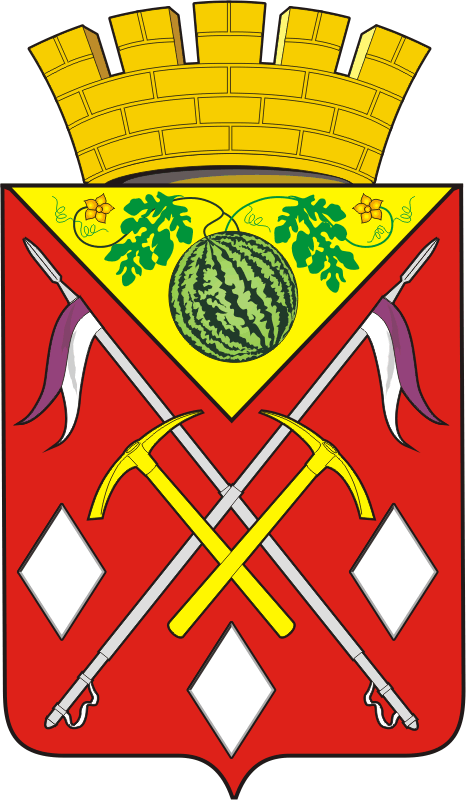 АДМИНИСТРАЦИЯМУНИЦИПАЛЬНОГО ОБРАЗОВАНИЯСОЛЬ-ИЛЕЦКИЙ ГОРОДСКОЙ ОКРУГОРЕНБУРГСКОЙ ОБЛАСТИПОСТАНОВЛЕНИЕ13.04.2021 № 871-пО внесении изменений в  постановление администрации муниципального образования Соль-Илецкий городской округ от 14.01.2016 № 13-п «О комиссии по предупреждению и ликвидации чрезвычайных ситуаций и обеспечению пожарной безопасности муниципального образования Соль-Илецкий городской округ»